Relevé d'Identité BancaireNom, prénom Titulaire 1 : SERIE MAXIMERELEVE COMPTE COURANTDu 03/12/2020 au 02/01/2021Page 1/2Code banque  Code guichet    N° de compte	CléBICINGBFR21XXXIBANFR76 3043 8001 0040 0055 4917 195M. SERIE MAXIME143 AVENUE DU COLONEL FABIEN93230 ROMAINVILLE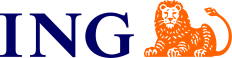 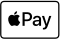 Le solde créditeur de votre compte de dépôt est couvert par le fonds de garantie des dépôts néerlandais - Voir l'annexe aux Conditions Générales du Compte de Dépôt.INFO* TAEG: Taux Annuel Effectif Global sur la périodeLe solde créditeur de votre compte de dépôt est couvert par le fonds de garantie des dépôts néerlandais Voir l’annexe aux Conditions Générales du Compte de Dépôt. ING Libre Réponse 70678 - 75567 Paris Cedex 12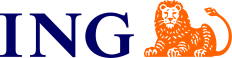 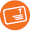  01 57 22 54 00 (appel non surtaxé, coût selon opérateur)   www.ing.fr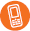 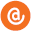 Pour toute réclamation, contacter ING aux coordonnées ci-dessus. En cas de désaccord, adresser un courrier postal à ING – Service Réclamations – Libre Réponse 70678 – 75567 Paris Cedex 12. En cas de désaccord persistant, vous pouvez saisir gratuitement le médiateur sur le site internet lemediateur.fbf.fr ou en écrivant à : Monsieur le Médiateur auprès de FBF – CS 151 – 75422 Paris Cedex 09.ING Bank France - 791 866 890 RCS Paris - Immeuble Lumière, 40 avenue des Terroirs de France, 75616 Paris Cedex 12, France - TVA intracommunautaire FR 66 791866 890. Succursale d'ING Bank N.V., société de droit néerlandais - Siège social : Bijlmerplein 888 - 1102 MG Amsterdam Zuidoost, Pays-Bas - Registre du commerce Page 2/2* TAEG: Taux Annuel Effectif Global sur la périodeLe solde créditeur de votre compte de dépôt est couvert par le fonds de garantie des dépôts néerlandais Voir l’annexe aux Conditions Générales du Compte de Dépôt. ING Libre Réponse 70678 - 75567 Paris Cedex 12 01 57 22 54 00 (appel non surtaxé, coût selon opérateur)   www.ing.frPour toute réclamation, contacter ING aux coordonnées ci-dessus. En cas de désaccord, adresser un courrier postal à ING – Service Réclamations – Libre Réponse 70678 – 75567 Paris Cedex 12. En cas de désaccord persistant, vous pouvez saisir gratuitement le médiateur sur le site internet lemediateur.fbf.fr ou en écrivant à : Monsieur le Médiateur auprès de FBF – CS 151 – 75422 Paris Cedex 09.ING Bank France - 791 866 890 RCS Paris - Immeuble Lumière, 40 avenue des Terroirs de France, 75616 Paris Cedex 12, France - TVA intracommunautaire FR 66 791866 890. Succursale d'ING Bank N.V., société de droit néerlandais - Siège social : Bijlmerplein 888 - 1102 MG Amsterdam Zuidoost, Pays-Bas - Registre du commerceRELEVE MENSUELRELEVE MENSUELRELEVE MENSUELN° Client Titulaire 1 : 0006284379N° du Compte Courant : 40005549171 Découvert autorisé : 0 €TAEG* Découvert autorisé : Non appliqué TAEG* Découvert non autorisé : Non appliquéN° carte Titulaire 1 : 535612******7851Date de l'opérationDate de valeurNature de l'opérationDébit(EUR)Crédit(EUR)Ancien solde au 02/12/20201 499,37VIREMENT EXTERNE11/12/202024/12/2020VIREMENT SEPA STUART DELIVERYREF: 1092933347	NOS REF: STUART DELIVERY 159480000202168745
VIREMENT SEPA STUART DELIVERY
VOS REF: 1093114073    NOS REF: STUART DELIVERY 1594800002021587461 237,851 787,42Sous total VIREMENT EXTERNE0,003 025,27CARTE 535612******7851GMF ASSURANCE PAIEMENT 01083486
REF : 01083486  27,9108/12/2020GMF ASSURANCE PAIEMENT 01083486
REF : 01083486  27,91Date de l'opérationDate de valeurNature de l'opérationDébit(EUR)Crédit(EUR)22/12/2020RETRAIT DAB EN EURO ZONE EURO 20/12/2020 PARIS CITE MUSIQUE EXT200,0030/12/2020RETRAIT DAB EN EURO ZONE EURO 28/12/2020PARIS CITE MUSIQUE EXT50,0031/12/2020RETRAIT DAB EN EURO ZONE EURO 29/12/2020PARIS CITE MUSIQUE EXT80,0002/01/2021PAIEMENT PAR CARTE 30/12/2020 SFR12,00Sous total CARTE 535612******7851369,910,00AUTRES15/12/2020RENOUVELLEMENT ANTICIPE CARTE BANCAIRE15,00Sous total AUTRES15,000,00Total384,913 025,27Nouveau solde au 02/01/20212 083,37